_________________ № ____________О внесении изменений в постановление администрации города Чебоксары от 20.10.2017 № 2466 «О порядке премирования и доплатах за поручение дополнительной работы лицам, замещающим должности  муниципальной службы в администрации города Чебоксары» На основании решения Чебоксарского городского Собрания депутатов от 30.05.2023 № 1203 «О реорганизации администрации города Чебоксары Чувашской Республики» администрация города Чебоксары п о с т а н о в л я е т:Внести в постановление администрации города Чебоксары от 20.10.2017 № 2466 «О порядке премирования и доплатах за поручение дополнительной работы лицам, замещающим должности  муниципальной службы в администрации города Чебоксары» следующие изменения:в наименовании постановления, в подпунктах 1.1, 1.2 пункта 1  постановления слова «администрации города Чебоксары» заменить словами «исполнительно-распорядительном органе города Чебоксары – администрации города Чебоксары»; пункт 2 постановления исключить;в Положении о порядке премирования лиц, замещающих должности муниципальной службы в администрации города Чебоксары (приложение № 1):в наименовании Положения слова «администрации города Чебоксары» заменить словами «исполнительно-распорядительном органе города Чебоксары – администрации города Чебоксары»;дополнить пункт 1 абзацем вторым следующего содержания:«Настоящее Положение распространяется на муниципальных служащих исполнительно-распорядительного органа города Чебоксары - администрации города Чебоксары, за исключением главы администрации города Чебоксары, порядок премирования которого утверждается распоряжением главы города Чебоксары.»;в пункте 2 слова «руководителям территориальных, отраслевых, функциональных органов администрации города (далее – органы администрации города)» заменить словами «муниципальным служащим, осуществляющим полномочия представителя нанимателя (работодателя)», слова «соответствующие органы» заменить словами «исполнительно-распорядительный орган города Чебоксары – администрацию города Чебоксары»;в пункте 5:в абзаце втором слова «распоряжения главы администрации города Чебоксары» заменить словами «распоряжения (приказа) представителя нанимателя (работодателя)»;в абзаце третьем слово «распоряжения» заменить словами «распоряжения (приказа) представителя нанимателя (работодателя)»;1.3.4. в пункте 7 слова «отделом бухгалтерского учета и финансов» заменить словами «подразделением или муниципальным служащим, ответственным за финансово-экономическое обеспечение»;1.3.5. пункт 9 изложить в следующей редакции: «9. Премии выплачиваются с учетом коэффициентов, устанавливаемых распоряжением (приказом) руководителя, являющегося представителем нанимателя (работодателя) на основании протокола заседания комиссии по рассмотрению материалов по итогам службы муниципальных служащих за месяц, квартал, год (далее – Комиссия).Проекты распоряжений (приказов) о премировании муниципальных служащих готовят подразделения или муниципальные служащие, ответственные за учет и финансово-экономическое обеспечение соответствующих органов администрации города.»;1.3.6. в пункте 10:в абзаце восьмом слова «организационно-контрольным управлением и отделом муниципальной службы и кадров  администрации города Чебоксары» заменить словами «подразделениями или муниципальными служащими, ответственными за исполнительскую дисциплину и кадровое делопроизводство»;в абзаце десятом слова «организационно-контрольного управления и отдела муниципальной службы и кадров администрации города Чебоксары» заменить словами «подразделений или муниципальных служащих, ответственных за исполнительскую дисциплину и кадровое делопроизводство»;подпункт «в» пункта 12 изложить в следующей редакции:«в) муниципальные служащие, привлеченные  в соответствующем периоде (месяце), за который осуществляется премирование, к дисциплинарным взысканиям в виде выговора.»;дополнить пунктом 12.1 следующего содержания:«12.1. Размер премии снижается на 50% муниципальным служащим, привлеченным в соответствующем периоде (месяце), за который осуществляется премирование, к дисциплинарным взысканиям в виде замечания.При этом снижение размера премии в случаях, указанных в подпункте «в» пункта 12 и в пункте 12.1 настоящего Положения, производится на основании распоряжения (приказа) представителя нанимателя (работодателя) и не должно приводить к уменьшению размера месячной заработной платы работника в соответствующем периоде, за который осуществляется премирование, более чем на 20 процентов.»;1.3.9. в пункте 13 слова «государственно-служебных (трудовых) отношениях с администрацией города» заменить словами «трудовых отношениях с администрацией города и ее органами – отдельными юридическими лицами»;в пункте 16 слова « – руководителям территориальных, отраслевых, функциональных органов администрации города» заменить словами «, осуществляющим полномочия представителями нанимателя (работодателя),»;в пункте 17 слова «Руководители территориальных и отраслевых (функциональных) органов администрации города Чебоксары» заменить  словами «Муниципальные служащие, осуществляющие полномочия  представителя нанимателя (работодателя)»;пункт 18 признать утратившим силу;в Положении о доплатах за поручение дополнительной работы лицам, замещающим должности муниципальной службы в администрации города Чебоксары» (приложение № 2):1.4.1. в наименовании и пункте 1 слова «администрации города Чебоксары» заменить словами «исполнительно-распорядительном органе города Чебоксары – администрации города Чебоксары»;1.4.2. в пункте 2 слова «администрации города Чебоксары, ее территориальных, отраслевых и функциональных органов»  заменить словами «исполнительно-распорядительного органа города Чебоксары – администрации города Чебоксары»;1.5. в Положении о комиссии по рассмотрению материалов по итогам службы муниципальных служащих  администрации города Чебоксары за месяц, квартал, год (приложение № 3):1.5.1. в наименовании слово «комиссии» заменить словом «комиссиях», слова «администрации города Чебоксары» заменить словами «исполнительно-распорядительного органа города Чебоксары – администрации города Чебоксары»;1.5.2. пункт 1 изложить в следующей редакции:«1. Настоящее Положение о комиссиях по рассмотрению материалов по итогам службы муниципальных служащих исполнительно-распорядительного органа города Чебоксары – администрации города Чебоксары за месяц, квартал, год (далее – Положение) разработано на основании Трудового кодекса Российской Федерации, решения Чебоксарского городского Собрания депутатов от 17.01.2023 № 1044 «Об оплате труда лиц, замещающих должности муниципальной службы в органах местного самоуправления города Чебоксары» и определяет порядок формирования и работы комиссий по рассмотрению материалов по итогам службы муниципальных служащих исполнительно-распорядительного органа города Чебоксары – администрации города Чебоксары за месяц, квартал, год (далее – Комиссия).»;1.5.3. в абзаце пятом пункта 2 слова «администрации города Чебоксары» исключить;1.5.4. пункт  3 изложить в следующей редакции:«3. Основной задачей Комиссии является оценка уровня компетенций муниципальных служащих города Чебоксары исходя из результатов их деятельности за календарный период и вынесение предложений представителю нанимателя (работодателю) о величине их коэффициентов премирования за данный календарный период.»;1.5.5. в пункте 4 слова «распоряжением администрации города Чебоксары» заменить словами «распоряжением (приказом) представителя нанимателя (работодателя)»;1.5.6. абзац первый пункта 5 исключить;1.5.7. в пункте 6:в абзаце первом слова «начальник управления финансово-производственного обеспечения и информатизации администрации города Чебоксары» заменить словами «представитель подразделения или муниципальный служащий, ответственный за учет и финансово-экономическое обеспечение соответствующего органа администрации города Чебоксары»;абзац четвертый изложить в следующей редакции:«обеспечивает поступление в Комиссию необходимых документов для ее работы (справок подразделений или муниципальных служащих, ответственных за исполнительскую дисциплину и кадровое делопроизводство, о выполнении показателей премирования; информации руководителей структурных подразделений о выполнении подчиненными служащими установленных показателей премирования и предложений об увеличении (снижении) размера премии и т.д.)»;1.5.8. пункт 7 исключить;1.5.9. пункт 12 изложить в следующей редакции:«12. На заседании рассматриваются поступившие в Комиссию документы: справки подразделений или муниципальных служащих, ответственных за исполнительскую дисциплину и кадровое делопроизводство, о выполнении показателей премирования; информация руководителей структурных подразделений о выполнении подчиненными служащими    установленных   показателей   премирования   и   предложения об увеличении (снижении) размера премии и т.д.»;1.5.10. в пункте 13 слова «администрации города Чебоксары» заменить словами «исполнительно-распорядительном органе города Чебоксары – администрации города Чебоксары»;1.5.11. в пункте 14:в подпункте «а» слова «руководителям территориальных, отраслевых и функциональных органов администрации города Чебоксары» заменить словами «муниципальным служащим, осуществляющим полномочия представителя нанимателя (работодателя)»;в подпункте «б» слова «главе администрации» заменить словами «представителю нанимателя (работодателю)», слова «администрации города» заменить словами «соответствующего юридического лица»;1.5.12. в подпункте «г» пункта 16 слова «администрации города» исключить;1.5.13. пункт 19 изложить в следующей редакции:«19. Протокол заседания комиссии в течение 2-х рабочих дней со дня заседания направляется представителю нанимателя (работодателю).Представитель нанимателя (работодатель) рассматривает предложения комиссии и учитывает ее рекомендации при принятии решения о премировании подчиненных муниципальных служащих.».2. Настоящее постановление вступает в силу со дня его официального опубликования, но не ранее государственной регистрации завершения процедуры реорганизации администрации города Чебоксары.3. Контроль за исполнением настоящего постановления возложить на заместителя главы администрации города Чебоксары – руководителя аппарата.Глава администрации города Чебоксары                                        Д.В. СпиринЧăваш РеспубликиШупашкар хулаАдминистрацийěЙЫШĂНУ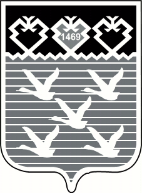 Чувашская РеспубликаАдминистрациягорода ЧебоксарыПОСТАНОВЛЕНИЕ